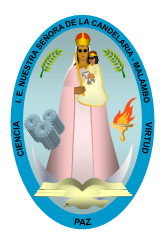 PRIMER PERIODOSEGUNDO PERIODOTERCER PERIODOCUARTO PERIODOASIGNATURA:CIENCIAS ECONÓMICAS Y POLÍTICASGRADO:10AÑO:2020REFERENTES DE CALIDADLOGROSEJE TEMÁTICOEJE TEMÁTICOTEMAS/SUBTEMASESTÁNDARES DE COMPETENCIAS U ORIENTACIONES PEDAGÓGICASLOGRO COGNITIVO: ·       Conoce la importancia de las decisiones que se adoptan en materia de economía y política.LOGRO PROCEDIMENTAL: Expone su postura en cuanto a la participación en la vida económica y política de su contexto.LOGRO ACTITUDINAL: Asiste a clases puntualmente portando correctamente el uniforme que le corresponde cada día, llevando su cuaderno en orden y manteniendo una actitud de respeto y colaboración.Un mundo en crisis y su organización.Un mundo en crisis.La organización.La participación.Un mundo en crisis y su organización.Un mundo en crisis.La organización.La participación.Un mundo en crisis.En lo político y económico.La organización.Sectores primario, segundario, terciario y cuaternario.Organización política.Organización del estado.La participación.En la vida económica.En la vida política.Pruebas saber.Identifico y tomo posición frente a las principales causas y consecuencias políticas, económicas, sociales y ambientales de la aplicación de las diferentes teorías y modelos económicos en el siglo XX y formulo hipótesis que me permitan explicar la situación de Colombia en este contexto.LOGRO COGNITIVO: ·       Conoce la importancia de las decisiones que se adoptan en materia de economía y política.LOGRO PROCEDIMENTAL: Expone su postura en cuanto a la participación en la vida económica y política de su contexto.LOGRO ACTITUDINAL: Asiste a clases puntualmente portando correctamente el uniforme que le corresponde cada día, llevando su cuaderno en orden y manteniendo una actitud de respeto y colaboración.Un mundo en crisis y su organización.Un mundo en crisis.La organización.La participación.Un mundo en crisis y su organización.Un mundo en crisis.La organización.La participación.Un mundo en crisis.En lo político y económico.La organización.Sectores primario, segundario, terciario y cuaternario.Organización política.Organización del estado.La participación.En la vida económica.En la vida política.Pruebas saber.DERECHOS BÁSICOS DE APRENDIZAJELOGRO COGNITIVO: ·       Conoce la importancia de las decisiones que se adoptan en materia de economía y política.LOGRO PROCEDIMENTAL: Expone su postura en cuanto a la participación en la vida económica y política de su contexto.LOGRO ACTITUDINAL: Asiste a clases puntualmente portando correctamente el uniforme que le corresponde cada día, llevando su cuaderno en orden y manteniendo una actitud de respeto y colaboración.Un mundo en crisis y su organización.Un mundo en crisis.La organización.La participación.Un mundo en crisis y su organización.Un mundo en crisis.La organización.La participación.Un mundo en crisis.En lo político y económico.La organización.Sectores primario, segundario, terciario y cuaternario.Organización política.Organización del estado.La participación.En la vida económica.En la vida política.Pruebas saber.Analiza conflictos que se presentan en el territorio colombiano originados por la degradación ambiental, el escaso desarrollo económico y la inestabilidad política.LOGRO COGNITIVO: ·       Conoce la importancia de las decisiones que se adoptan en materia de economía y política.LOGRO PROCEDIMENTAL: Expone su postura en cuanto a la participación en la vida económica y política de su contexto.LOGRO ACTITUDINAL: Asiste a clases puntualmente portando correctamente el uniforme que le corresponde cada día, llevando su cuaderno en orden y manteniendo una actitud de respeto y colaboración.Un mundo en crisis y su organización.Un mundo en crisis.La organización.La participación.Un mundo en crisis y su organización.Un mundo en crisis.La organización.La participación.Un mundo en crisis.En lo político y económico.La organización.Sectores primario, segundario, terciario y cuaternario.Organización política.Organización del estado.La participación.En la vida económica.En la vida política.Pruebas saber.METODOLOGÍAEVALUACIÓNEVALUACIÓNRECURSOSRECURSOSActivación de saberes previos a través de lluvia de preguntas y respuestas.Exposición de contenido: lectura individual, lectura en grupo, video, canción o láminas.Explicación por parte del docente de la temática.Resolución de ejercicios o problemas ya sea individual o en grupo.Síntesis de los aprendizajes generados.Trabajo de refuerzo en casa.Evaluación Formativa: Realimentación de los procesos de aprendizaje, para los estudiantes.Evaluación sumativa:Cognitiva: Trabajo escrito, evaluación oral, evaluación tipo Prueba SABER.Procedimental: Exposición, revisión de cuaderno, trabajo manual.Actitudinal: Participación en clase y cumplimiento de compromisos.Evaluación Formativa: Realimentación de los procesos de aprendizaje, para los estudiantes.Evaluación sumativa:Cognitiva: Trabajo escrito, evaluación oral, evaluación tipo Prueba SABER.Procedimental: Exposición, revisión de cuaderno, trabajo manual.Actitudinal: Participación en clase y cumplimiento de compromisos.Locativos o espaciales: Biblioteca, Salón de audiovisuales y/ aula de clases.Fungibles: Marcadores, borrables, Borradores, Cartulina, Papel Bond, constitución política. Multimedios: Video Beam, Portátiles, Grabadoras e internet.Locativos o espaciales: Biblioteca, Salón de audiovisuales y/ aula de clases.Fungibles: Marcadores, borrables, Borradores, Cartulina, Papel Bond, constitución política. Multimedios: Video Beam, Portátiles, Grabadoras e internet.BIBLIOGRAFÍABIBLIOGRAFÍABIBLIOGRAFÍABIBLIOGRAFÍABIBLIOGRAFÍAAlvarez, J. (2016). Secuencias Ciencias Sociales 10. Bogotá: Libros & Libros.Galindo, L. (2005). Economía y Política 1. Bogotá: Santillana.Alvarez, J. (2016). Secuencias Ciencias Sociales 10. Bogotá: Libros & Libros.Galindo, L. (2005). Economía y Política 1. Bogotá: Santillana.Alvarez, J. (2016). Secuencias Ciencias Sociales 10. Bogotá: Libros & Libros.Galindo, L. (2005). Economía y Política 1. Bogotá: Santillana.Alvarez, J. (2016). Secuencias Ciencias Sociales 10. Bogotá: Libros & Libros.Galindo, L. (2005). Economía y Política 1. Bogotá: Santillana.Alvarez, J. (2016). Secuencias Ciencias Sociales 10. Bogotá: Libros & Libros.Galindo, L. (2005). Economía y Política 1. Bogotá: Santillana.REFERENTES DE CALIDADLOGROSEJE TEMÁTICOEJE TEMÁTICOTEMAS/SUBTEMASESTÁNDARES DE COMPETENCIAS U ORIENTACIONES PEDAGÓGICASLOGRO COGNITIVO: Distingue el significado de los indicadores básicos de la economía y la política monetaria.LOGRO PROCEDIMENTAL: Explica los problemas económicos y políticos del país en la actualidad.LOGRO ACTITUDINAL: Asiste a clases puntualmente portando correctamente el uniforme que le corresponde cada día, llevando su cuaderno en orden y manteniendo una actitud de respeto y colaboración.Control económico y político.Deberes y derechos.Control económico y político.El dinero y la política monetaria. Control económico y político.Deberes y derechos.Control económico y político.El dinero y la política monetaria. Deberes y derechos.Derechos y deberes.Derecho al trabajo y al mercado laboral. Control económico y político.El control político.El control económico. El dinero y la política monetaria.El dinero y el sistema bancario.El banco central y la política monetaria.El FIM.Presupuesto generales del estado.Pruebas saber.Identifico y tomo posición frente a las principales causas y consecuencias políticas, económicas, sociales y ambientales de la aplicación de las diferentes teorías y modelos económicos en el siglo XX y formulo hipótesis que me permitan explicar la situación de Colombia en este contexto.LOGRO COGNITIVO: Distingue el significado de los indicadores básicos de la economía y la política monetaria.LOGRO PROCEDIMENTAL: Explica los problemas económicos y políticos del país en la actualidad.LOGRO ACTITUDINAL: Asiste a clases puntualmente portando correctamente el uniforme que le corresponde cada día, llevando su cuaderno en orden y manteniendo una actitud de respeto y colaboración.Control económico y político.Deberes y derechos.Control económico y político.El dinero y la política monetaria. Control económico y político.Deberes y derechos.Control económico y político.El dinero y la política monetaria. Deberes y derechos.Derechos y deberes.Derecho al trabajo y al mercado laboral. Control económico y político.El control político.El control económico. El dinero y la política monetaria.El dinero y el sistema bancario.El banco central y la política monetaria.El FIM.Presupuesto generales del estado.Pruebas saber.DERECHOS BÁSICOS DE APRENDIZAJELOGRO COGNITIVO: Distingue el significado de los indicadores básicos de la economía y la política monetaria.LOGRO PROCEDIMENTAL: Explica los problemas económicos y políticos del país en la actualidad.LOGRO ACTITUDINAL: Asiste a clases puntualmente portando correctamente el uniforme que le corresponde cada día, llevando su cuaderno en orden y manteniendo una actitud de respeto y colaboración.Control económico y político.Deberes y derechos.Control económico y político.El dinero y la política monetaria. Control económico y político.Deberes y derechos.Control económico y político.El dinero y la política monetaria. Deberes y derechos.Derechos y deberes.Derecho al trabajo y al mercado laboral. Control económico y político.El control político.El control económico. El dinero y la política monetaria.El dinero y el sistema bancario.El banco central y la política monetaria.El FIM.Presupuesto generales del estado.Pruebas saber.Analiza los conflictos bélicos presentes en las sociedades contemporáneas, sus causas y consecuencias así como su incidencia en la vida cotidiana de los pueblos.LOGRO COGNITIVO: Distingue el significado de los indicadores básicos de la economía y la política monetaria.LOGRO PROCEDIMENTAL: Explica los problemas económicos y políticos del país en la actualidad.LOGRO ACTITUDINAL: Asiste a clases puntualmente portando correctamente el uniforme que le corresponde cada día, llevando su cuaderno en orden y manteniendo una actitud de respeto y colaboración.Control económico y político.Deberes y derechos.Control económico y político.El dinero y la política monetaria. Control económico y político.Deberes y derechos.Control económico y político.El dinero y la política monetaria. Deberes y derechos.Derechos y deberes.Derecho al trabajo y al mercado laboral. Control económico y político.El control político.El control económico. El dinero y la política monetaria.El dinero y el sistema bancario.El banco central y la política monetaria.El FIM.Presupuesto generales del estado.Pruebas saber.METODOLOGÍAEVALUACIÓNEVALUACIÓNRECURSOSRECURSOSActivación de saberes previos a traves de lluvia de preguntas y respuestas.Exposición de contenido: lectura individual, lectura en grupo, video, canción o láminas.Explicación por parte del docente de la temática.Resolución de ejercicios o problemas ya sea individual o en grupo.Síntesis de los aprendizajes generados.Trabajo de refuerzo en casa.Evaluación Formativa: Realimentación de los procesos de aprendizaje, para los estudiantes.Evaluación sumativa:Cognitiva: Trabajo escrito, evaluación oral, evaluación tipo Prueba SABER.Procedimental: Exposición, revisión de cuaderno, trabajo manual.Actitudinal: Participación en clase y cumplimiento de compromisos.Evaluación Formativa: Realimentación de los procesos de aprendizaje, para los estudiantes.Evaluación sumativa:Cognitiva: Trabajo escrito, evaluación oral, evaluación tipo Prueba SABER.Procedimental: Exposición, revisión de cuaderno, trabajo manual.Actitudinal: Participación en clase y cumplimiento de compromisos.Locativos o espaciales: Biblioteca, Salón de audiovisuales y/ aula de clases.Fungibles: Marcadores, borrables, Borradores, Cartulina, Papel Bond, constitución política. Multimedios: Video Beam, Portátiles, Grabadoras e internet.Locativos o espaciales: Biblioteca, Salón de audiovisuales y/ aula de clases.Fungibles: Marcadores, borrables, Borradores, Cartulina, Papel Bond, constitución política. Multimedios: Video Beam, Portátiles, Grabadoras e internet.BIBLIOGRAFÍABIBLIOGRAFÍABIBLIOGRAFÍABIBLIOGRAFÍABIBLIOGRAFÍAAlvarez, J. (2016). Secuencias Ciencias Sociales 10. Bogotá: Libros & Libros.Galindo, L. (2005). Economía y Política 1. Bogotá: Santillana.Alvarez, J. (2016). Secuencias Ciencias Sociales 10. Bogotá: Libros & Libros.Galindo, L. (2005). Economía y Política 1. Bogotá: Santillana.Alvarez, J. (2016). Secuencias Ciencias Sociales 10. Bogotá: Libros & Libros.Galindo, L. (2005). Economía y Política 1. Bogotá: Santillana.Alvarez, J. (2016). Secuencias Ciencias Sociales 10. Bogotá: Libros & Libros.Galindo, L. (2005). Economía y Política 1. Bogotá: Santillana.Alvarez, J. (2016). Secuencias Ciencias Sociales 10. Bogotá: Libros & Libros.Galindo, L. (2005). Economía y Política 1. Bogotá: Santillana.REFERENTES DE CALIDADLOGROSEJE TEMÁTICOEJE TEMÁTICOTEMAS/SUBTEMASESTÁNDARES DE COMPETENCIAS U ORIENTACIONES PEDAGÓGICASLOGRO COGNITIVO: Conoce las principales corrientes de pensamiento y las categorías fundamentales de las ciencias económicas y políticas.LOGRO PROCEDIMENTAL: Explica los elementos básicos que determinan el mercado y los sectores externos y la apertura económica.LOGRO ACTITUDINAL: Asiste a clases puntualmente portando correctamente el uniforme que le corresponde cada día, llevando su cuaderno en orden y manteniendo una actitud de respeto y colaboración.Productividad y eficiencia.El mercado y las cuentas nacionales.Sector externo y apertura económica.Productividad y eficiencia.El mercado y las cuentas nacionales.Sector externo y apertura económica. Productividad y eficiencia.La producción.La eficiencia.Planes de desarrollo.El mercado y las cuentas nacionales.El mercado.Cuentas nacionales. El mercado y las cuentas nacionales.Sector externo y apertura económica.Sector externo.Apertura económica.Pruebas saber.·         Identifico y tomo posición frente a las principales causas y consecuencias políticas, económicas, sociales y ambientales de la aplicación de las diferentes teorías y modelos económicos en el siglo XX y formulo hipótesis que me permitan explicar la situación de Colombia en este contexto.LOGRO COGNITIVO: Conoce las principales corrientes de pensamiento y las categorías fundamentales de las ciencias económicas y políticas.LOGRO PROCEDIMENTAL: Explica los elementos básicos que determinan el mercado y los sectores externos y la apertura económica.LOGRO ACTITUDINAL: Asiste a clases puntualmente portando correctamente el uniforme que le corresponde cada día, llevando su cuaderno en orden y manteniendo una actitud de respeto y colaboración.Productividad y eficiencia.El mercado y las cuentas nacionales.Sector externo y apertura económica.Productividad y eficiencia.El mercado y las cuentas nacionales.Sector externo y apertura económica. Productividad y eficiencia.La producción.La eficiencia.Planes de desarrollo.El mercado y las cuentas nacionales.El mercado.Cuentas nacionales. El mercado y las cuentas nacionales.Sector externo y apertura económica.Sector externo.Apertura económica.Pruebas saber.DERECHOS BÁSICOS DE APRENDIZAJELOGRO COGNITIVO: Conoce las principales corrientes de pensamiento y las categorías fundamentales de las ciencias económicas y políticas.LOGRO PROCEDIMENTAL: Explica los elementos básicos que determinan el mercado y los sectores externos y la apertura económica.LOGRO ACTITUDINAL: Asiste a clases puntualmente portando correctamente el uniforme que le corresponde cada día, llevando su cuaderno en orden y manteniendo una actitud de respeto y colaboración.Productividad y eficiencia.El mercado y las cuentas nacionales.Sector externo y apertura económica.Productividad y eficiencia.El mercado y las cuentas nacionales.Sector externo y apertura económica. Productividad y eficiencia.La producción.La eficiencia.Planes de desarrollo.El mercado y las cuentas nacionales.El mercado.Cuentas nacionales. El mercado y las cuentas nacionales.Sector externo y apertura económica.Sector externo.Apertura económica.Pruebas saber.Interpreta el papel que cumplen los organismos internacionales como formas de alianza y organización entre los Estados y que responden a los intereses entre los países.LOGRO COGNITIVO: Conoce las principales corrientes de pensamiento y las categorías fundamentales de las ciencias económicas y políticas.LOGRO PROCEDIMENTAL: Explica los elementos básicos que determinan el mercado y los sectores externos y la apertura económica.LOGRO ACTITUDINAL: Asiste a clases puntualmente portando correctamente el uniforme que le corresponde cada día, llevando su cuaderno en orden y manteniendo una actitud de respeto y colaboración.Productividad y eficiencia.El mercado y las cuentas nacionales.Sector externo y apertura económica.Productividad y eficiencia.El mercado y las cuentas nacionales.Sector externo y apertura económica. Productividad y eficiencia.La producción.La eficiencia.Planes de desarrollo.El mercado y las cuentas nacionales.El mercado.Cuentas nacionales. El mercado y las cuentas nacionales.Sector externo y apertura económica.Sector externo.Apertura económica.Pruebas saber.METODOLOGÍAEVALUACIÓNEVALUACIÓNRECURSOSRECURSOSActivación de saberes previos a través de lluvia de preguntas y respuestas.Exposición de contenido: lectura individual, lectura en grupo, video, canción o láminas.Explicación por parte del docente de la temática.Resolución de ejercicios o problemas ya sea individual o en grupo.Síntesis de los aprendizajes generados.Trabajo de refuerzo en casa.Evaluación Formativa: Realimentación de los procesos de aprendizaje, para los estudiantes.Evaluación sumativa:Cognitiva: Trabajo escrito, evaluación oral, evaluación tipo Prueba SABER.Procedimental: Exposición, revisión de cuaderno, trabajo manual.Actitudinal: Participación en clase y cumplimiento de compromisos.Evaluación Formativa: Realimentación de los procesos de aprendizaje, para los estudiantes.Evaluación sumativa:Cognitiva: Trabajo escrito, evaluación oral, evaluación tipo Prueba SABER.Procedimental: Exposición, revisión de cuaderno, trabajo manual.Actitudinal: Participación en clase y cumplimiento de compromisos.Locativos o espaciales: Biblioteca, Salón de audiovisuales y/ aula de clases.Fungibles: Marcadores, borrables, Borradores, Cartulina, Papel Bond, constitución política. Multimedios: Video Beam, Portátiles, Grabadoras e internet.Locativos o espaciales: Biblioteca, Salón de audiovisuales y/ aula de clases.Fungibles: Marcadores, borrables, Borradores, Cartulina, Papel Bond, constitución política. Multimedios: Video Beam, Portátiles, Grabadoras e internet.BIBLIOGRAFÍABIBLIOGRAFÍABIBLIOGRAFÍABIBLIOGRAFÍABIBLIOGRAFÍAAlvarez, J. (2016). Secuencias Ciencias Sociales 10. Bogotá: Libros & Libros.Galindo, L. (2005). Economía y Política 1. Bogotá: Santillana.Alvarez, J. (2016). Secuencias Ciencias Sociales 10. Bogotá: Libros & Libros.Galindo, L. (2005). Economía y Política 1. Bogotá: Santillana.Alvarez, J. (2016). Secuencias Ciencias Sociales 10. Bogotá: Libros & Libros.Galindo, L. (2005). Economía y Política 1. Bogotá: Santillana.Alvarez, J. (2016). Secuencias Ciencias Sociales 10. Bogotá: Libros & Libros.Galindo, L. (2005). Economía y Política 1. Bogotá: Santillana.Alvarez, J. (2016). Secuencias Ciencias Sociales 10. Bogotá: Libros & Libros.Galindo, L. (2005). Economía y Política 1. Bogotá: Santillana.REFERENTES DE CALIDADLOGROSEJE TEMÁTICOEJE TEMÁTICOTEMAS/SUBTEMASESTÁNDARES DE COMPETENCIAS U ORIENTACIONES PEDAGÓGICASLOGRO COGNITIVO: Identifica al ser humano como centro de la transformación económica y política del mundo.LOGRO PROCEDIMENTAL: Expone diferentes problemáticas surgidos a raíz de la globalización económica y política.LOGRO ACTITUDINAL: Asiste a clases puntualmente portando correctamente el uniforme que le corresponde cada día, llevando su cuaderno en orden y manteniendo una actitud de respeto y colaboración.Globalización económica y política.Inflación y desempleo.Sindicatos y negociación colectiva. Violencia y paz. Medios de comunicación.Globalización económica y política.Inflación y desempleo.Sindicatos y negociación colectiva. Violencia y paz. Medios de comunicación.Inflación y desempleo.La inflación.El desempleo.Sindicatos y negociación colectiva.Los sindicatos.Las relaciones obreras patronales. Violencia y paz.El plan Colombia.Justicia y paz.Acuerdo de paz.La violencia.Pruebas saber.Identifico y tomo posición frente a las principales causas y consecuencias políticas, económicas, sociales y ambientales de la aplicación de las diferentes teorías y modelos económicos en el siglo XX y formulo hipótesis que me permitan explicar la situación de Colombia en este contexto.LOGRO COGNITIVO: Identifica al ser humano como centro de la transformación económica y política del mundo.LOGRO PROCEDIMENTAL: Expone diferentes problemáticas surgidos a raíz de la globalización económica y política.LOGRO ACTITUDINAL: Asiste a clases puntualmente portando correctamente el uniforme que le corresponde cada día, llevando su cuaderno en orden y manteniendo una actitud de respeto y colaboración.Globalización económica y política.Inflación y desempleo.Sindicatos y negociación colectiva. Violencia y paz. Medios de comunicación.Globalización económica y política.Inflación y desempleo.Sindicatos y negociación colectiva. Violencia y paz. Medios de comunicación.Inflación y desempleo.La inflación.El desempleo.Sindicatos y negociación colectiva.Los sindicatos.Las relaciones obreras patronales. Violencia y paz.El plan Colombia.Justicia y paz.Acuerdo de paz.La violencia.Pruebas saber.DERECHOS BÁSICOS DE APRENDIZAJELOGRO COGNITIVO: Identifica al ser humano como centro de la transformación económica y política del mundo.LOGRO PROCEDIMENTAL: Expone diferentes problemáticas surgidos a raíz de la globalización económica y política.LOGRO ACTITUDINAL: Asiste a clases puntualmente portando correctamente el uniforme que le corresponde cada día, llevando su cuaderno en orden y manteniendo una actitud de respeto y colaboración.Globalización económica y política.Inflación y desempleo.Sindicatos y negociación colectiva. Violencia y paz. Medios de comunicación.Globalización económica y política.Inflación y desempleo.Sindicatos y negociación colectiva. Violencia y paz. Medios de comunicación.Inflación y desempleo.La inflación.El desempleo.Sindicatos y negociación colectiva.Los sindicatos.Las relaciones obreras patronales. Violencia y paz.El plan Colombia.Justicia y paz.Acuerdo de paz.La violencia.Pruebas saber.Evalúa las causas y consecuencias de la violencia en la segunda mitad del siglo XX en Colombia y su incidencia en los ámbitos social, política, económica y cultural.LOGRO COGNITIVO: Identifica al ser humano como centro de la transformación económica y política del mundo.LOGRO PROCEDIMENTAL: Expone diferentes problemáticas surgidos a raíz de la globalización económica y política.LOGRO ACTITUDINAL: Asiste a clases puntualmente portando correctamente el uniforme que le corresponde cada día, llevando su cuaderno en orden y manteniendo una actitud de respeto y colaboración.Globalización económica y política.Inflación y desempleo.Sindicatos y negociación colectiva. Violencia y paz. Medios de comunicación.Globalización económica y política.Inflación y desempleo.Sindicatos y negociación colectiva. Violencia y paz. Medios de comunicación.Inflación y desempleo.La inflación.El desempleo.Sindicatos y negociación colectiva.Los sindicatos.Las relaciones obreras patronales. Violencia y paz.El plan Colombia.Justicia y paz.Acuerdo de paz.La violencia.Pruebas saber.METODOLOGÍAEVALUACIÓNEVALUACIÓNRECURSOSRECURSOSActivación de saberes previos a través de lluvia de preguntas y respuestas.Exposición de contenido: lectura individual, lectura en grupo, video, canción o láminas.Explicación por parte del docente de la temática.Resolución de ejercicios o problemas ya sea individual o en grupo.Síntesis de los aprendizajes generados.Trabajo de refuerzo en casa.Evaluación Formativa: Realimentación de los procesos de aprendizaje, para los estudiantes.Evaluación sumativa:Cognitiva: Trabajo escrito, evaluación oral, evaluación tipo Prueba SABER.Procedimental: Exposición, revisión de cuaderno, trabajo manual.Actitudinal: Participación en clase y cumplimiento de compromisos.Evaluación Formativa: Realimentación de los procesos de aprendizaje, para los estudiantes.Evaluación sumativa:Cognitiva: Trabajo escrito, evaluación oral, evaluación tipo Prueba SABER.Procedimental: Exposición, revisión de cuaderno, trabajo manual.Actitudinal: Participación en clase y cumplimiento de compromisos.Locativos o espaciales: Biblioteca, Salón de audiovisuales y/ aula de clases.Fungibles: Marcadores, borrables, Borradores, Cartulina, Papel Bond, constitución política. Multimedios: Video Beam, Portátiles, Grabadoras e internet.Locativos o espaciales: Biblioteca, Salón de audiovisuales y/ aula de clases.Fungibles: Marcadores, borrables, Borradores, Cartulina, Papel Bond, constitución política. Multimedios: Video Beam, Portátiles, Grabadoras e internet.BIBLIOGRAFÍABIBLIOGRAFÍABIBLIOGRAFÍABIBLIOGRAFÍABIBLIOGRAFÍAAlvarez, J. (2016). Secuencias Ciencias Sociales 10. Bogotá: Libros & Libros.Galindo, L. (2005). Economía y Política 1. Bogotá: Santillana.Alvarez, J. (2016). Secuencias Ciencias Sociales 10. Bogotá: Libros & Libros.Galindo, L. (2005). Economía y Política 1. Bogotá: Santillana.Alvarez, J. (2016). Secuencias Ciencias Sociales 10. Bogotá: Libros & Libros.Galindo, L. (2005). Economía y Política 1. Bogotá: Santillana.Alvarez, J. (2016). Secuencias Ciencias Sociales 10. Bogotá: Libros & Libros.Galindo, L. (2005). Economía y Política 1. Bogotá: Santillana.Alvarez, J. (2016). Secuencias Ciencias Sociales 10. Bogotá: Libros & Libros.Galindo, L. (2005). Economía y Política 1. Bogotá: Santillana.LOGROS PROMOCIONALESLOGRO COGNITIVO: Conoce  las situaciones que gestan los diferentes fenómenos económicos y políticos en la sociedad.LOGRO PROCEDIMENTAL: Expresa la importancia del estudio de la economía y política en las situaciones de su vida cotidana.LOGRO ACTITUDINAL: Asiste a clases puntualmente portando correctamente el uniforme que le corresponde cada día, llevando su cuaderno en orden y manteniendo una actitud de respeto y colaboración.